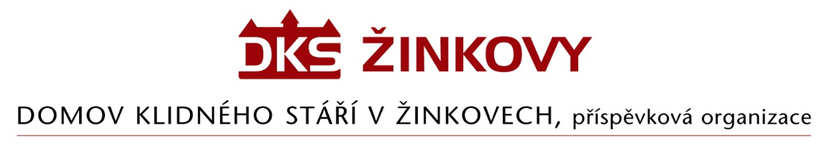 ObjednávkaOdběratel:                                                                        Dodavatel:Domov klidného stáří v Žinkovech, 			Martin Sýkorapříspěvková organizace             			Servis prádelenského zařízeníŽinkovy 89                                                                        	Rabštejnská 1603/61, 323 00 Plzeň335 54 Žinkovy                                                                 IČ: 73435023       	IČ: 49180312                                                                      Objednáváme u Vás opravu pračky Electrolux WSB4250H dle Vaší nabídky ze dne 21.9.2023, v ceně 62.033,- Kč bez DPH, 75.060,- včetně DPH.V Žinkovech 7.11.2023